Dům dětí a mládeže Kopretina Plasy 					pořádá ve spolupráci s Městem Plasy, Turistickým informačním centrem Plasy, NPÚ – Klášter Plasy, Městskou knihovnou Plasy, NTM – Centrem stavitelského dědictví Plasy, a s Zoo a Fantasy golf Plasy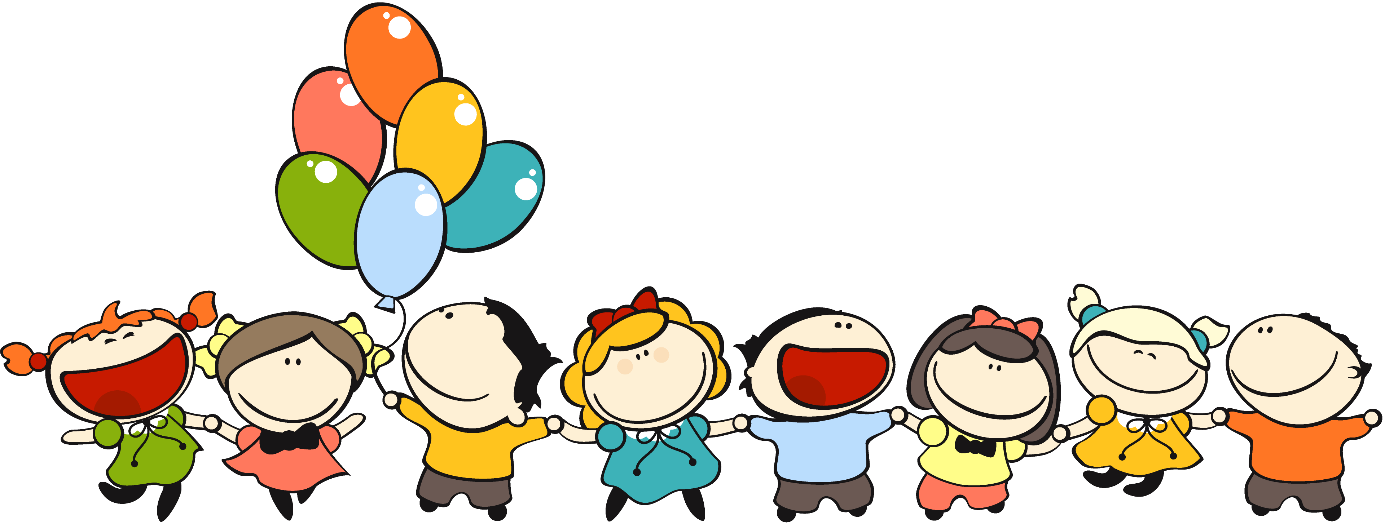 1. 6. od 16,00 v prostoru historického nádvoří před NTM PlasyStart a cíl před Knížecím pivovarem - u TIC, startovné 20,- KčPro děti budou připravena zajímavá stanoviště u všech spoluorganizátorůPo splnění úkolů dostanou děti balíček